SVAČINY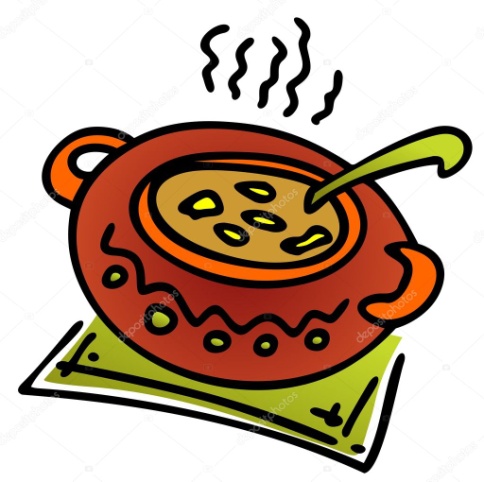 Týden od  18.12. –22.12.2023 Změna jídelníčku vyhrazena, přejeme vám DOBROU CHUŤ   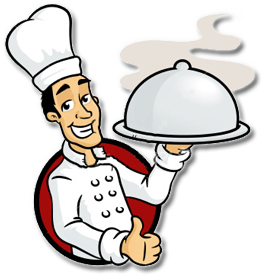 